RENKLER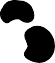 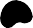 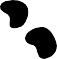 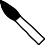 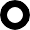 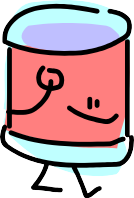 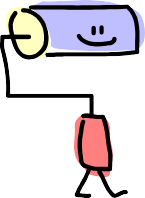 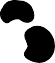 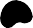 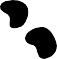 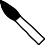 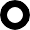 Aşağıdaki renkleri boya.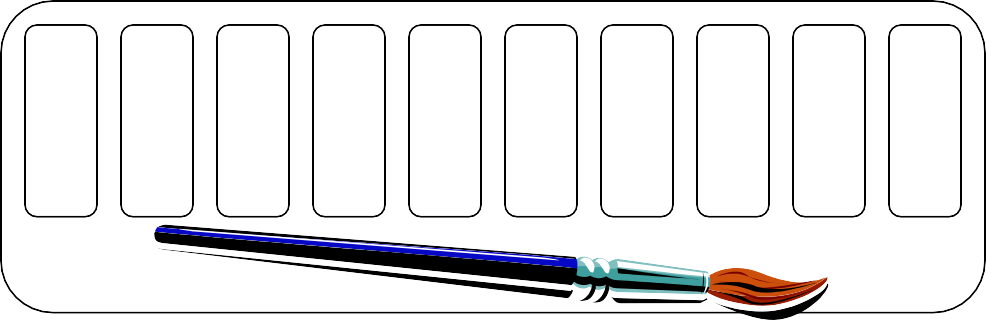 Karışık harflerle verilmiş renkleri bul ve boya.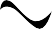 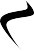 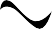 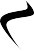 Yandaki renkleri bulmacada bulabilir misin?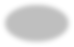 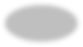 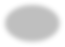 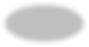 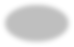 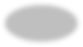 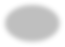 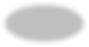 BEYAZVCİRGCBLALİLOZNDFHKAGPSLONMLISUEEGROFBRYEMZCRIEJMEKBFDARSNIŞDETOMAROZİDYRTYSRFILGZERZYHAYİSİVAM